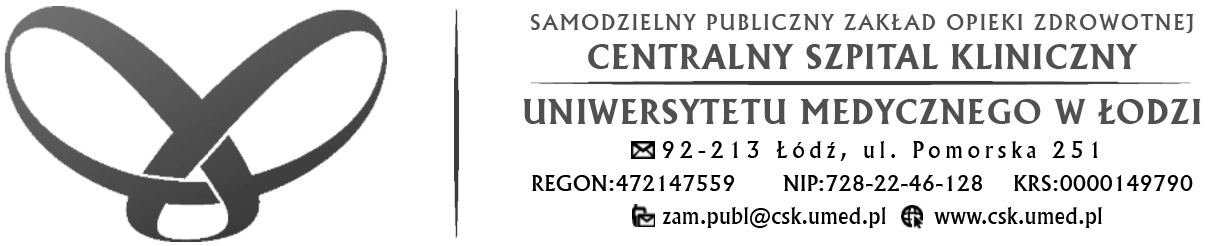 Łódź, 22.07.2019 r.Znak sprawy: ZP/49/2019Do Wykonawców Postępowania PrzetargowegoInformacja o ofertach złożonych w postępowaniu Dot.: postępowania prowadzonego w trybie przetargu nieograniczonego na dostawy pn.: Dostawa urządzeń i wyposażenia medycznego w ramach projektu „Przebudowa i unowocześnienie wyposażenia aparaturowego Oddziałów I, IV, VIII, IX, X, XI, XII Ośrodka Pediatrycznego Centralnego Szpitala Klinicznego Uniwersytetu Medycznego w Łodzi” –  ETAP IIIOgłoszenie o zamówieniu opublikowano w Dzienniku Urzędowym Unii Europejskiej nr ogłoszenia 2019/S 111-271454, w dniu 12.06.2019 r. Działając na podstawie art. 86 ust. 5 ustawy z dnia 29 stycznia 2004 roku Prawo zamówień publicznych zawiadamiam, iż w postępowaniu o udzielenie zamówienia publicznego w trybie przetargu nieograniczonego na dostawy pn.: Dostawa urządzeń i wyposażenia medycznego w ramach projektu „Przebudowa i unowocześnienie wyposażenia aparaturowego Oddziałów I, IV, VIII, IX, X, XI, XII Ośrodka Pediatrycznego Centralnego Szpitala Klinicznego Uniwersytetu Medycznego w Łodzi” –  ETAP III, wpłynęły następujące oferty:Termin realizacji: 8 tygodni od dnia zawarcia umowy.Okres gwarancji: min. 24 miesiąceTermin płatności: 60 dniPakietKwota, jaką Zamawiający zamierza przeznaczyć na sfinansowanie zamówienia(brutto)                                                                    Nazwy firm                                                                    Nazwy firm                                                                    Nazwy firm                                                                    Nazwy firm                                                                    Nazwy firm                                                                    Nazwy firm                                                                    Nazwy firm                                                                    Nazwy firmPakietKwota, jaką Zamawiający zamierza przeznaczyć na sfinansowanie zamówienia(brutto)KOM-PAP OFFICE PARTNERS MARIAN STĘPIEŃ93-467 ŁÓDŹ, NIEPOŁOMICKA 6OTICON Polska sp. z o.o.00-133 Warszawa, Al. Jana Pawła II 22 DUTCHMED PL Sp. z o.o. ul. Szajnochy 14, 85-738 BYDGOSZCZ Aesculap Chifa sp. z o.o. ul. Tysiąclecia 14, 64-300 Nowy TomyślASCOR MED. Sp. z o.o. ul. Syta 177, 02-987 WarszawaDräger Polska sp. 
z o. o. ul. Posag 7 Panien 1, 02-495 WarszawaViridian Polska Sp. z o. o.ul. Morgowa 4, 04-224 WarszawaOlympus Polska sp. z o. o. ul. Wynalazek 1, 02-677 Warszawa150 220,00 zł ------Cena:  65 880,00zł bruttoEfektywność energetyczna: 212 [W]Czas wykonania zobowiązań gwarancyjnych: 4 dniOkres gwarancji: 24 miesiące228 200,44 zł -Cena:  34 887,00zł bruttoEfektywność energetyczna: 50 [W]280 [W]Czas wykonania zobowiązań gwarancyjnych: 7 dniOkres gwarancji: 24 miesiące------3110 592,00 zł---Cena:  98 640,48zł bruttoEfektywność energetyczna: 64 [W]Czas wykonania zobowiązań gwarancyjnych: 4 dniOkres gwarancji: 60 miesiącyCena:  58 129,92zł bruttoEfektywność energetyczna: 96 [W]Czas wykonania zobowiązań gwarancyjnych: 4 dniOkres gwarancji: 61 miesiący---4577 860,35 zł -----Cena:  591 430,58 złzł bruttoEfektywność energetyczna: 1810 [W] Czas wykonania zobowiązań gwarancyjnych: 4 dniOkres gwarancji: 24 miesiące537 800,00 zł ----Cena:  43 009,92 złzł bruttoEfektywność energetyczna: 1752 [W] Czas wykonania zobowiązań gwarancyjnych: 5 dniOkres gwarancji: 24 miesiące--675 000,60 zł-Cena: 183 492,00 zł bruttoEfektywność energetyczna: 970 WCzas wykonania zobowiązań gwarancyjnych: 4 dniOkres gwarancji: 37 miesięcy----763 241,68 złCena:  63 099,00 zł bruttoEfektywność energetyczna: 4812 WCzas wykonania zobowiązań gwarancyjnych: 4 dniOkres gwarancji: 24 miesiące------